cÖKí cwiPvj‡Ki Kvh©vjq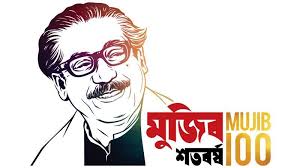  mvgyw`ªK grm¨ M‡elYv †Rvi`viKiY I AeKvVv‡gv Dbœqb cÖKí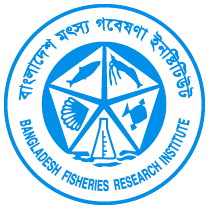 evsjv‡`k grm¨ M‡elYv Bbw÷wUDUmvgyw`ªK grm¨ I cÖhyw³ †K›`ª, K·evRvi-4700|¯§viK bs- 33.04.0000.124.07.897.18-590                                      ZvwiLt 02-01-2022 wLª÷vã    e¨e¯’vcK weÁvcb wefvM ‰`wbK Kv‡ji KÚ  cøU bs:371/G, eøK bs:wW, emyÜiv AvevwmK GjvKv, XvKv-1229| e¨e¯’vcK weÁvcb wefvMw` †WBwj mvbB÷ I‡q÷ wgwWqv MÖæc wjwg‡UWcøU bs: wm/52, eøK: †K emyÜiv AvevwmK GjvKvXvKv-1229welq t GZ`&m‡½ mshy³`icÎ weÁwß wU cwÎKvq cÖKvk KiY cÖm‡½|  Dchy©³ wel‡q ewY©Z B I AvB weÁwß wU Avcbvi cwÎKvi wfZ‡ii cvZvq 04-01-2022 Bs Zvwi‡Li g‡a¨ cÖ‡qvRbxq cwigv‡c GK w`b cÖKvk Kivi Rb¨ Aby‡iva Kiv n‡jv|cwÎKvq cÖKvwkZ weÁwßi (`yB) Kwc wej wb¤œ¯^v¶iKvixi wbKU †cÖiY Kivi Rb¨ Aby‡iva Kiv n‡jv| GZ`&msµvšÍ wej miKvix wewa †gvZv‡eK h_vmg‡q cwi‡kva Kiv n‡e|  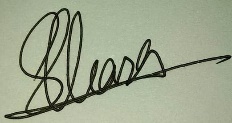 cÖKí cwiPvjKmvgyw`ªK grm¨ M‡elYv †Rvi`viKiY I AeKvVv‡gv Dbœqb cÖKíevsjv‡`k grm¨ M‡elYv Bbw÷wUDU                                                                     mvgyw`ªK grm¨ I cÖhyw³ †K›`ª, K·evRvi-4700¯§viK bs- 33.04.0000.124.07.897.18-590                                      ZvwiLt 02-01-2022 wLª÷vã  Abywjwc(ÁvZv‡_© I Kvh©v‡_©)t               cÖKí cwiPvjK01|cwiPvjK (cÖkvmb I A_©), evsjv‡`k grm¨ M‡elYv Bbw÷wUDU, gqgbwmsn|02|gyL¨ ˆeÁvwbK Kg©KZ©v, mvgyw`ªK grm¨ I cÖhyw³ †K›`ª, K·evRvi|03|wm‡÷g Gbvwjó, evsjv‡`k grm¨ M‡elYv Bbw÷wUDU, gqgbwmsn (Bbw÷wUD‡Ui I‡qemvB‡U I  BwRwc‡Z `icÎ weÁwß cÖKv‡ki Rb¨ Aby‡iva Kiv n‡jv)|04|gnvcwiPvj‡Ki e¨w³MZ Kg©KZ©v, evgMB, gqgbwmsn ( gnvcwiPvjK g‡nv`‡qi m`q AeMwZi Rb¨)|05|mswkøó bw_/gvóvi bw_|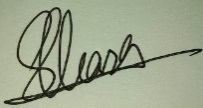 